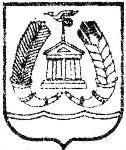 АДМИНИСТРАЦИЯ ГАТЧИНСКОГО МУНИЦИПАЛЬНОГО РАЙОНАЛЕНИНГРАДСКОЙ ОБЛАСТИПОСТАНОВЛЕНИЕ (проект)От  _________									№ _________Об утверждении технологической схемы муниципальной услуги «Приватизация имущества, находящегося вмуниципальной собственности МО «Город Гатчина» и муниципального образования«Гатчинский муниципальный район» Ленинградской области, в соответствии сФедеральным законом от 22 июля 2008 года № 159-ФЗ «Об особенностях отчуждения недвижимого имущества, находящегося в государственной собственности субъектовРоссийской Федерации или в муниципальнойсобственности и арендуемого субъектамималого и среднего предпринимательства,и о внесении изменений в отдельные законодательные акты Российской Федерации»В соответствии с Федеральным законом от 27.07.2010 № 210-ФЗ «Об организации предоставления государственных и муниципальных услуг», Федеральным законом от 06.10.2003 № 131-ФЗ «Об общих принципах организации местного самоуправления в Российской Федерации»,  постановлением администрации Гатчинского  муниципального района Ленинградской области  от 03.06.2011 № 2307 «О порядке разработки и утверждения административных регламентов предоставления муниципальных услуг», руководствуясь Уставом Гатчинского муниципального района, Уставом МО «Город Гатчина»,  ПОСТАНОВЛЯЕТ:Утвердить технологическую схему муниципальной услуги ««Приватизация имущества, находящегося в муниципальной собственности МО «Город Гатчина» и муниципального образования «Гатчинский муниципальный район» Ленинградской области, в соответствии с Федеральным законом от 22 июля 2008 года № 159-ФЗ «Об особенностях отчуждения недвижимого имущества, находящегося в государственной собственности субъектов Российской Федерации или в муниципальной собственности и арендуемого субъектами малого и среднего предпринимательства, и о внесении изменений в отдельные законодательные акты Российской Федерации» согласно приложению к настоящему постановлению. 2. Настоящее постановление подлежит размещению на официальном сайте Гатчинского муниципального района.3. Контроль исполнения настоящего постановления возложить на заместителя главы администрации Гатчинского муниципального района Носкова И.В.Глава администрацииГатчинского муниципального района	                 Е.В. ЛюбушкинаАввакумов А.Н.., 966-60Раздел 1. "Общие сведения о муниципальной услуге"Раздел 1. "Общие сведения о муниципальной услуге"Раздел 1. "Общие сведения о муниципальной услуге"№ПараметрЗначение параметра/состояние1231Наименование органа, предоставляющего услугуАдминистрация муниципального образования «Гатчинский муниципальный район» Ленинградской области2Номер услуги в федеральном реестре47401000100010082733Полное наименование муниципальной услуги«Приватизация имущества, находящегося в муниципальной собственности МО «Город Гатчина» и муниципального образования «Гатчинский муниципальный район» Ленинградской области, в соответствии с Федеральным законом от 22 июля 2008 года № 159-ФЗ «Об особенностях отчуждения недвижимого имущества, находящегося в государственной собственности субъектов Российской Федерации или в муниципальной собственности и арендуемого субъектами малого и среднего предпринимательства, и о внесении изменений в отдельные законодательные акты Российской Федерации»4Краткое наименование муниципальной услугиНет 5Административный регламент предоставления муниципальной услугиПостановление администрации Гатчинского муниципального района  Ленинградской области от 11.12.2017 № 52676Перечень «подуслуг»нет 6Перечень «подуслуг»нет 7Способы оценки качества предоставления муниципальной услуги1. Опрос заявителей непосредственно при личном приеме или с
использованием телефонной связи;
2. Терминальные устройства;
3. Официальный сайт муниципального образования  «Гатчинский муниципальный район» Ленинградской области http:// radm.gtn.ru/                                                                              
4. Единый портал государственных услуг (функций); www gosuslugi.ru;
5. Портал государственных услуг (функций) Ленинградской области:
www.gu.lenobI.ruРаздел 2. "Общие сведения о "подуслугах"Раздел 2. "Общие сведения о "подуслугах"Раздел 2. "Общие сведения о "подуслугах"Раздел 2. "Общие сведения о "подуслугах"Раздел 2. "Общие сведения о "подуслугах"Раздел 2. "Общие сведения о "подуслугах"Раздел 2. "Общие сведения о "подуслугах"Раздел 2. "Общие сведения о "подуслугах"Раздел 2. "Общие сведения о "подуслугах"Раздел 2. "Общие сведения о "подуслугах"Раздел 2. "Общие сведения о "подуслугах"Раздел 2. "Общие сведения о "подуслугах"Раздел 2. "Общие сведения о "подуслугах"№Наименование "подуслуги"Срок предоставления в зависимости от условий Срок предоставления в зависимости от условий Основания отказа в приеме документовОснование отказа в предоставлении «подуслуги»Основания приостановления предоставления «подуслуги»Срок приостановления предоставления «подуслуги», календарные дниПлата за предоставление "подуслуги"Плата за предоставление "подуслуги"Плата за предоставление "подуслуги"Способ обращения за получением "подуслуги"Способ получения результата "подуслуги"При подаче заявления по месту жительства (месту нахождения юр. лица), календарные дниПри подаче заявления по месту жительства (по месту обращения), календарные дниОснования отказа в приеме документовОснование отказа в предоставлении «подуслуги»Основания приостановления предоставления «подуслуги»Срок приостановления предоставления «подуслуги», календарные дниНаличие платы (государственной пошлины)Реквизиты нормативного правового акта, являющегося основанием для взимания платы (государственной пошлины)КБК для взимания платы (государственной пошлины), в том числе для МФЦСпособ обращения за получением "подуслуги"Способ получения результата "подуслуги"123456789101112131«Приватизация имущества, находящегося в муниципальной собственности МО «Город Гатчина» и муниципального образования «Гатчинский муниципальный район» Ленинградской области, в соответствии с Федеральным законом от 22 июля 2008 года № 159-ФЗ «Об особенностях отчуждения недвижимого имущества, находящегося в государственной собственности субъектов Российской Федерации или в муниципальной собственности и арендуемого субъектами малого и среднего предпринимательства, и о внесении изменений в отдельные законодательные акты Российской Федерации» 30 дней со дня регистрации заявления в администрации муниципального образования  «Гатчинский муниципальный район» 30 дней со дня регистрации заявления в администрации муниципального образования  «Гатчинский муниципальный район» 1. В заявлении не указаны сведения о заявителе, направившем заявление или почтовый адрес, по которому должен быть направлен ответ.
2. В заявлении содержатся нецензурные, либо оскорбительные выражения, угрозы жизни, здоровью и имуществу должностного лица, а также членов его семьи.
3.Текст заявления не поддается прочтению.
4. Заявление не соответствует установленной настоящим Административным регламентом форме (приложение 3).
5. К заявлению не приложены документы, предусмотренные п. 2.8. настоящего Административного регламента.
6. Наличие в документах подчисток, приписок, зачеркнутых слов и исправлений, серьезных повреждений, не позволяющих однозначно истолковать их содержание.
1. Заявление не соответствует установленной настоящим Административным регламентом форме (приложение 3);
2. Заявитель не соответствует требованиям, установленным Федерального закона от 22.07.2008 № 159-ФЗ «Об особенностях отчуждения ст. 3 недвижимого имущества, находящегося в государственной собственности субъектов Российской Федерации или в муниципальной собственности и арендуемого субъектами малого и среднего предпринимательства, и о внесении изменений в отдельные законодательные акты Российской Федерации».нет30нетнетнет1) Администрация муниципального образования «___» Ленинградской области;                                                                          2) ГБУ ЛО «Многофункциональный центр предоставления государственных и муниципальных услуг»;
3) Посредством почтовой связи;               4) В электронном виде на электронный адрес администрации МО «___»;
5) ) Портал государственных услуг (функций) Ленинградской области: www.gu.lenobl.ru1) Администрация муниципального образования «___» Ленинградской области;                                                                          2) ГБУ ЛО «Многофункциональный центр предоставления государственных и муниципальных услуг»;
3) Посредством почтовой связи               Раздел 3. "Сведения о заявителях муниципальной услуги"Раздел 3. "Сведения о заявителях муниципальной услуги"Раздел 3. "Сведения о заявителях муниципальной услуги"Раздел 3. "Сведения о заявителях муниципальной услуги"Раздел 3. "Сведения о заявителях муниципальной услуги"Раздел 3. "Сведения о заявителях муниципальной услуги"Раздел 3. "Сведения о заявителях муниципальной услуги"Раздел 3. "Сведения о заявителях муниципальной услуги"№Категории лиц, имеющих право на получение "подуслуги"Документ, подтверждающий правомочие заявителя соответствующей категории на получение "подуслуги"Установленные требования к документу, подтверждающему правомочие заявителя соответствующей категории на получение "подуслуги"Наличие возможности подачи заявления на предоставление "подуслуги" представителями заявителяИсчерпывающий перечень лиц, имеющих право на подачу заявления от имени заявителяНаименование документа, подтверждающего право подачи заявления от имени заявителя Установленные требования к документу, подтверждающему право подачи заявления от имени заявителя  12345678Муниципальная услуга «Приватизация имущества, находящегося в муниципальной собственности МО «Город Гатчина» и муниципального образования «Гатчинский муниципальный район» Ленинградской области, в соответствии с Федеральным законом от 22 июля 2008 года № 159-ФЗ «Об особенностях отчуждения недвижимого имущества, находящегося в государственной собственности субъектов Российской Федерации или в муниципальной собственности и арендуемого субъектами малого и среднего предпринимательства, и о внесении изменений в отдельные законодательные акты Российской Федерации»Муниципальная услуга «Приватизация имущества, находящегося в муниципальной собственности МО «Город Гатчина» и муниципального образования «Гатчинский муниципальный район» Ленинградской области, в соответствии с Федеральным законом от 22 июля 2008 года № 159-ФЗ «Об особенностях отчуждения недвижимого имущества, находящегося в государственной собственности субъектов Российской Федерации или в муниципальной собственности и арендуемого субъектами малого и среднего предпринимательства, и о внесении изменений в отдельные законодательные акты Российской Федерации»Муниципальная услуга «Приватизация имущества, находящегося в муниципальной собственности МО «Город Гатчина» и муниципального образования «Гатчинский муниципальный район» Ленинградской области, в соответствии с Федеральным законом от 22 июля 2008 года № 159-ФЗ «Об особенностях отчуждения недвижимого имущества, находящегося в государственной собственности субъектов Российской Федерации или в муниципальной собственности и арендуемого субъектами малого и среднего предпринимательства, и о внесении изменений в отдельные законодательные акты Российской Федерации»Муниципальная услуга «Приватизация имущества, находящегося в муниципальной собственности МО «Город Гатчина» и муниципального образования «Гатчинский муниципальный район» Ленинградской области, в соответствии с Федеральным законом от 22 июля 2008 года № 159-ФЗ «Об особенностях отчуждения недвижимого имущества, находящегося в государственной собственности субъектов Российской Федерации или в муниципальной собственности и арендуемого субъектами малого и среднего предпринимательства, и о внесении изменений в отдельные законодательные акты Российской Федерации»Муниципальная услуга «Приватизация имущества, находящегося в муниципальной собственности МО «Город Гатчина» и муниципального образования «Гатчинский муниципальный район» Ленинградской области, в соответствии с Федеральным законом от 22 июля 2008 года № 159-ФЗ «Об особенностях отчуждения недвижимого имущества, находящегося в государственной собственности субъектов Российской Федерации или в муниципальной собственности и арендуемого субъектами малого и среднего предпринимательства, и о внесении изменений в отдельные законодательные акты Российской Федерации»Муниципальная услуга «Приватизация имущества, находящегося в муниципальной собственности МО «Город Гатчина» и муниципального образования «Гатчинский муниципальный район» Ленинградской области, в соответствии с Федеральным законом от 22 июля 2008 года № 159-ФЗ «Об особенностях отчуждения недвижимого имущества, находящегося в государственной собственности субъектов Российской Федерации или в муниципальной собственности и арендуемого субъектами малого и среднего предпринимательства, и о внесении изменений в отдельные законодательные акты Российской Федерации»Муниципальная услуга «Приватизация имущества, находящегося в муниципальной собственности МО «Город Гатчина» и муниципального образования «Гатчинский муниципальный район» Ленинградской области, в соответствии с Федеральным законом от 22 июля 2008 года № 159-ФЗ «Об особенностях отчуждения недвижимого имущества, находящегося в государственной собственности субъектов Российской Федерации или в муниципальной собственности и арендуемого субъектами малого и среднего предпринимательства, и о внесении изменений в отдельные законодательные акты Российской Федерации»Муниципальная услуга «Приватизация имущества, находящегося в муниципальной собственности МО «Город Гатчина» и муниципального образования «Гатчинский муниципальный район» Ленинградской области, в соответствии с Федеральным законом от 22 июля 2008 года № 159-ФЗ «Об особенностях отчуждения недвижимого имущества, находящегося в государственной собственности субъектов Российской Федерации или в муниципальной собственности и арендуемого субъектами малого и среднего предпринимательства, и о внесении изменений в отдельные законодательные акты Российской Федерации»1Юридические лица1.1. Решение (приказ) о назначении или избрании лица на должностьВключает:
-подпись должностного лица, подготовившего документ, дату составления документа;
-информацию о праве физического лица действовать от имени заявителя без доверенности;
- должно быть действительным на срок обращения за предоставлением услуги.ИмеетсяДолжностные лица, уполномоченные обращаться от юридического лица1) Доверенность; 2) Копия документа, удостоверяющего личность доверенного лица и оригинал для сверки.1) Доверенность должна быть выдана юридическим лицом за подписью его руководителя и скреплена печатью организации; Должна быть действительной на срок обращения за предоставлением услуги; Не должна содержать подчисток, приписок, зачеркнутых слов и иных исправлений; Не должна иметь повреждений, наличие которых не позволяет однозначно истолковать их содержание.
 2) Документ, удостоверяющий личность, предоставляется в копии (не заверяется).2Физические лица2.1. Документ, удостоверяющий личностьДолжен быть действительным на срок обращения за предоставлением услуги.                                                          Не должен содержать подчисток, приписок, зачеркнутых слов и др. исправлений.                                   
 Не должен иметь повреждений, наличие которых не позволяет однозначно истолковать их содержаниеИмеетсяПредставитель, уполномоченный обращаться по доверенности 1) Доверенность; 2) Копия документа, удостоверяющего личность доверенного лица и оригинал для сверки.1) Доверенность должна быть нотариально заверена. Должна быть действительной на срок обращения за предоставлением услуги; Не должна содержать подчисток, приписок, зачеркнутых слов и иных исправлений; Не должна иметь повреждений, наличие которых не позволяет однозначно истолковать их содержание;2) Документ, удостоверяющий личность, предоставляется в копии (не заверяется).Раздел 4. "Документы, предоставляемые заявителем для получения "подуслуги"Раздел 4. "Документы, предоставляемые заявителем для получения "подуслуги"Раздел 4. "Документы, предоставляемые заявителем для получения "подуслуги"Раздел 4. "Документы, предоставляемые заявителем для получения "подуслуги"Раздел 4. "Документы, предоставляемые заявителем для получения "подуслуги"Раздел 4. "Документы, предоставляемые заявителем для получения "подуслуги"Раздел 4. "Документы, предоставляемые заявителем для получения "подуслуги"Раздел 4. "Документы, предоставляемые заявителем для получения "подуслуги"№Категория документаНаименование документов, которые представляет заявитель для получения "подуслуги"Количество необходимых экземпляров документа с указанием подлинник/копияДокумент, предоставляемый по условиюУстановленные требования к документуФорма (шаблон) документаОбразец документа/заполнения документа12345678«Приватизация имущества, находящегося в муниципальной собственности МО «Город Гатчина» и муниципального образования «Гатчинский муниципальный район» Ленинградской области, в соответствии с Федеральным законом от 22 июля 2008 года № 159-ФЗ «Об особенностях отчуждения недвижимого имущества, находящегося в государственной собственности субъектов Российской Федерации или в муниципальной собственности и арендуемого субъектами малого и среднего предпринимательства, и о внесении изменений в отдельные законодательные акты Российской Федерации»  «Приватизация имущества, находящегося в муниципальной собственности МО «Город Гатчина» и муниципального образования «Гатчинский муниципальный район» Ленинградской области, в соответствии с Федеральным законом от 22 июля 2008 года № 159-ФЗ «Об особенностях отчуждения недвижимого имущества, находящегося в государственной собственности субъектов Российской Федерации или в муниципальной собственности и арендуемого субъектами малого и среднего предпринимательства, и о внесении изменений в отдельные законодательные акты Российской Федерации»  «Приватизация имущества, находящегося в муниципальной собственности МО «Город Гатчина» и муниципального образования «Гатчинский муниципальный район» Ленинградской области, в соответствии с Федеральным законом от 22 июля 2008 года № 159-ФЗ «Об особенностях отчуждения недвижимого имущества, находящегося в государственной собственности субъектов Российской Федерации или в муниципальной собственности и арендуемого субъектами малого и среднего предпринимательства, и о внесении изменений в отдельные законодательные акты Российской Федерации»  «Приватизация имущества, находящегося в муниципальной собственности МО «Город Гатчина» и муниципального образования «Гатчинский муниципальный район» Ленинградской области, в соответствии с Федеральным законом от 22 июля 2008 года № 159-ФЗ «Об особенностях отчуждения недвижимого имущества, находящегося в государственной собственности субъектов Российской Федерации или в муниципальной собственности и арендуемого субъектами малого и среднего предпринимательства, и о внесении изменений в отдельные законодательные акты Российской Федерации»  «Приватизация имущества, находящегося в муниципальной собственности МО «Город Гатчина» и муниципального образования «Гатчинский муниципальный район» Ленинградской области, в соответствии с Федеральным законом от 22 июля 2008 года № 159-ФЗ «Об особенностях отчуждения недвижимого имущества, находящегося в государственной собственности субъектов Российской Федерации или в муниципальной собственности и арендуемого субъектами малого и среднего предпринимательства, и о внесении изменений в отдельные законодательные акты Российской Федерации»  «Приватизация имущества, находящегося в муниципальной собственности МО «Город Гатчина» и муниципального образования «Гатчинский муниципальный район» Ленинградской области, в соответствии с Федеральным законом от 22 июля 2008 года № 159-ФЗ «Об особенностях отчуждения недвижимого имущества, находящегося в государственной собственности субъектов Российской Федерации или в муниципальной собственности и арендуемого субъектами малого и среднего предпринимательства, и о внесении изменений в отдельные законодательные акты Российской Федерации»  «Приватизация имущества, находящегося в муниципальной собственности МО «Город Гатчина» и муниципального образования «Гатчинский муниципальный район» Ленинградской области, в соответствии с Федеральным законом от 22 июля 2008 года № 159-ФЗ «Об особенностях отчуждения недвижимого имущества, находящегося в государственной собственности субъектов Российской Федерации или в муниципальной собственности и арендуемого субъектами малого и среднего предпринимательства, и о внесении изменений в отдельные законодательные акты Российской Федерации»  «Приватизация имущества, находящегося в муниципальной собственности МО «Город Гатчина» и муниципального образования «Гатчинский муниципальный район» Ленинградской области, в соответствии с Федеральным законом от 22 июля 2008 года № 159-ФЗ «Об особенностях отчуждения недвижимого имущества, находящегося в государственной собственности субъектов Российской Федерации или в муниципальной собственности и арендуемого субъектами малого и среднего предпринимательства, и о внесении изменений в отдельные законодательные акты Российской Федерации»  1.1ЗаявлениеЗаявление субъекта малого и среднего предпринимательства о реализации преимущественного права на приобретение арендуемого имущества.1экз. ОригиналНет1) текст документа написан разборчиво от руки или при помощи средств электронно-вычислительной техники;
2) фамилия, имя и отчество (последнее при наличии) (наименование) заявителя, почтовый адрес написаны полностью;
3) в документах отсутствуют неоговоренные исправления;
4) документы не исполнены карандашомПриложение 1Приложение 11.2Документы, удостоверяющие личность заявителя (представителя)Документ, удостоверяющий личность1экз. Копия/ОригиналПредоставляется один из документов данной категорииДолжен быть действительным на срок обращения за предоставлением услуги.
Не должен содержать подчисток, приписок, зачеркнутых слов и других исправлений.
Не должен иметь повреждений, наличие которых не позволяет однозначно истолковать их содержаниеНе требуетсяНе требуется1.3ДоверенностьДоверенность1экз. Копия/Сверка копии с оригиналом и возврат  заявителю подлинникаНетДолжен быть действительным на срок обращения за предоставлением услуги.
Не должен содержать подчисток, приписок, зачеркнутых слов и других исправлений.
Не должен иметь повреждений, наличие которых не позволяет однозначно истолковать их содержаниеНе требуетсяНе требуется1.4ДокументыДокументы, подтверждающие внесение арендной платы в установленные договором аренды сроки1экз. Копия/Сверка копии с оригиналом и возврат  заявителю подлинникаНетДолжен быть действительным на срок обращения за предоставлением услуги.
Не должен содержать подчисток, приписок, зачеркнутых слов и других исправлений.
Не должен иметь повреждений, наличие которых не позволяет однозначно истолковать их содержаниеНе требуетсяНе требуется1.5ДокументыДокументы о погашении задолженности по аренде, пеням, штрафам, неустойкам в размере, указанном в соответствующем требовании (в случае если оно направлялось)1экз. Копия/Сверка копии с оригиналом и возврат  заявителю подлинникаНетДолжен быть действительным на срок обращения за предоставлением услуги.
Не должен содержать подчисток, приписок, зачеркнутых слов и других исправлений.
Не должен иметь повреждений, наличие которых не позволяет однозначно истолковать их содержаниеНе требуетсяНе требуется1.6ВыпискаВыписка из единого государственного реестра юридических лиц (далее - выписка из ЕГРЮЛ) – предоставляется по собственному желанию заявителя1экз. Копия/Сверка копии с оригиналом и возврат  заявителю подлинникаНетДолжен быть действительным на срок обращения за предоставлением услуги.
Не должен содержать подчисток, приписок, зачеркнутых слов и других исправлений.
Не должен иметь повреждений, наличие которых не позволяет однозначно истолковать их содержаниеНе требуетсяНе требуется1.7ВыпискаВыписка из единого государственного реестра индивидуальных предпринимателей (далее - выписка из ЕГРИП) - предоставляется по собственному желанию заявителя1экз. Копия/Сверка копии с оригиналом и возврат  заявителю подлинникаНетДолжен быть действительным на срок обращения за предоставлением услуги.
Не должен содержать подчисток, приписок, зачеркнутых слов и других исправлений.
Не должен иметь повреждений, наличие которых не позволяет однозначно истолковать их содержаниеНе требуетсяНе требуетсяРаздел 5. "Документы и сведения, получаемые посредством межведомственного информационного взаимодействия"Раздел 5. "Документы и сведения, получаемые посредством межведомственного информационного взаимодействия"Раздел 5. "Документы и сведения, получаемые посредством межведомственного информационного взаимодействия"Раздел 5. "Документы и сведения, получаемые посредством межведомственного информационного взаимодействия"Раздел 5. "Документы и сведения, получаемые посредством межведомственного информационного взаимодействия"Раздел 5. "Документы и сведения, получаемые посредством межведомственного информационного взаимодействия"Раздел 5. "Документы и сведения, получаемые посредством межведомственного информационного взаимодействия"Раздел 5. "Документы и сведения, получаемые посредством межведомственного информационного взаимодействия"Раздел 5. "Документы и сведения, получаемые посредством межведомственного информационного взаимодействия"Реквизиты актуальной технологической карты межведомственного взаимодействияНаименование запрашиваемого документа (сведения)Перечень и состав сведений, запрашиваемых в рамках межведомственного информационного взаимодействияНаименование органа (организации), направляющего(ей) межведомственный запросНаименование органа (организации), в адрес которого (ой) направляется межведомственный запросSID электронного сервисаСрок осуществления межведомственного информационного взаимодействияФорма (шаблон) межведомственного запросаОбразец заполнения формы межведомственного запроса123456789«Приватизация имущества, находящегося в муниципальной собственности МО «Город Гатчина» и муниципального образования «Гатчинский муниципальный район» Ленинградской области, в соответствии с Федеральным законом от 22 июля 2008 года № 159-ФЗ «Об особенностях отчуждения недвижимого имущества, находящегося в государственной собственности субъектов Российской Федерации или в муниципальной собственности и арендуемого субъектами малого и среднего предпринимательства, и о внесении изменений в отдельные законодательные акты Российской Федерации»   «Приватизация имущества, находящегося в муниципальной собственности МО «Город Гатчина» и муниципального образования «Гатчинский муниципальный район» Ленинградской области, в соответствии с Федеральным законом от 22 июля 2008 года № 159-ФЗ «Об особенностях отчуждения недвижимого имущества, находящегося в государственной собственности субъектов Российской Федерации или в муниципальной собственности и арендуемого субъектами малого и среднего предпринимательства, и о внесении изменений в отдельные законодательные акты Российской Федерации»   «Приватизация имущества, находящегося в муниципальной собственности МО «Город Гатчина» и муниципального образования «Гатчинский муниципальный район» Ленинградской области, в соответствии с Федеральным законом от 22 июля 2008 года № 159-ФЗ «Об особенностях отчуждения недвижимого имущества, находящегося в государственной собственности субъектов Российской Федерации или в муниципальной собственности и арендуемого субъектами малого и среднего предпринимательства, и о внесении изменений в отдельные законодательные акты Российской Федерации»   «Приватизация имущества, находящегося в муниципальной собственности МО «Город Гатчина» и муниципального образования «Гатчинский муниципальный район» Ленинградской области, в соответствии с Федеральным законом от 22 июля 2008 года № 159-ФЗ «Об особенностях отчуждения недвижимого имущества, находящегося в государственной собственности субъектов Российской Федерации или в муниципальной собственности и арендуемого субъектами малого и среднего предпринимательства, и о внесении изменений в отдельные законодательные акты Российской Федерации»   «Приватизация имущества, находящегося в муниципальной собственности МО «Город Гатчина» и муниципального образования «Гатчинский муниципальный район» Ленинградской области, в соответствии с Федеральным законом от 22 июля 2008 года № 159-ФЗ «Об особенностях отчуждения недвижимого имущества, находящегося в государственной собственности субъектов Российской Федерации или в муниципальной собственности и арендуемого субъектами малого и среднего предпринимательства, и о внесении изменений в отдельные законодательные акты Российской Федерации»   «Приватизация имущества, находящегося в муниципальной собственности МО «Город Гатчина» и муниципального образования «Гатчинский муниципальный район» Ленинградской области, в соответствии с Федеральным законом от 22 июля 2008 года № 159-ФЗ «Об особенностях отчуждения недвижимого имущества, находящегося в государственной собственности субъектов Российской Федерации или в муниципальной собственности и арендуемого субъектами малого и среднего предпринимательства, и о внесении изменений в отдельные законодательные акты Российской Федерации»   «Приватизация имущества, находящегося в муниципальной собственности МО «Город Гатчина» и муниципального образования «Гатчинский муниципальный район» Ленинградской области, в соответствии с Федеральным законом от 22 июля 2008 года № 159-ФЗ «Об особенностях отчуждения недвижимого имущества, находящегося в государственной собственности субъектов Российской Федерации или в муниципальной собственности и арендуемого субъектами малого и среднего предпринимательства, и о внесении изменений в отдельные законодательные акты Российской Федерации»   «Приватизация имущества, находящегося в муниципальной собственности МО «Город Гатчина» и муниципального образования «Гатчинский муниципальный район» Ленинградской области, в соответствии с Федеральным законом от 22 июля 2008 года № 159-ФЗ «Об особенностях отчуждения недвижимого имущества, находящегося в государственной собственности субъектов Российской Федерации или в муниципальной собственности и арендуемого субъектами малого и среднего предпринимательства, и о внесении изменений в отдельные законодательные акты Российской Федерации»   «Приватизация имущества, находящегося в муниципальной собственности МО «Город Гатчина» и муниципального образования «Гатчинский муниципальный район» Ленинградской области, в соответствии с Федеральным законом от 22 июля 2008 года № 159-ФЗ «Об особенностях отчуждения недвижимого имущества, находящегося в государственной собственности субъектов Российской Федерации или в муниципальной собственности и арендуемого субъектами малого и среднего предпринимательства, и о внесении изменений в отдельные законодательные акты Российской Федерации»   -Выписка из Единого государственного реестра прав на недвижимое имущество и сделок с нимКраткая выписка из ЕГРЮЛ/ЕГРИП; Полная выписка из ЕГРЮЛ/ЕГРИП Администрация муниципального образования «Гатчинский муниципальный район» Ленинградской области Управлении Федеральной службы государственной регистрации, кадастра и картографии (Росреестр)5 днейНетНетРаздел 6. "Результат "подуслуги"Раздел 6. "Результат "подуслуги"Раздел 6. "Результат "подуслуги"Раздел 6. "Результат "подуслуги"Раздел 6. "Результат "подуслуги"Раздел 6. "Результат "подуслуги"Раздел 6. "Результат "подуслуги"Раздел 6. "Результат "подуслуги"Раздел 6. "Результат "подуслуги"Раздел 6. "Результат "подуслуги"№Документ/документы, являющиеся результатом "подуслуги"Требования к документу/документам, являющимся результатом "подуслуги"Характеристика результата (положительный/отрицательный)Форма документа/документов, являющегося результатом "подуслуги"Образец документа/документов, являющегося результатом "подуслуги"Способ получения результатаСрок хранения невостребованных заявителем результатовСрок хранения невостребованных заявителем результатов№Документ/документы, являющиеся результатом "подуслуги"Требования к документу/документам, являющимся результатом "подуслуги"Характеристика результата (положительный/отрицательный)Форма документа/документов, являющегося результатом "подуслуги"Образец документа/документов, являющегося результатом "подуслуги"Способ получения результатав органев МФЦ123456789««Приватизация имущества, находящегося в муниципальной собственности МО «Город Гатчина» и муниципального образования «Гатчинский муниципальный район» Ленинградской области, в соответствии с Федеральным законом от 22 июля 2008 года № 159-ФЗ «Об особенностях отчуждения недвижимого имущества, находящегося в государственной собственности субъектов Российской Федерации или в муниципальной собственности и арендуемого субъектами малого и среднего предпринимательства, и о внесении изменений в отдельные законодательные акты Российской Федерации»   ««Приватизация имущества, находящегося в муниципальной собственности МО «Город Гатчина» и муниципального образования «Гатчинский муниципальный район» Ленинградской области, в соответствии с Федеральным законом от 22 июля 2008 года № 159-ФЗ «Об особенностях отчуждения недвижимого имущества, находящегося в государственной собственности субъектов Российской Федерации или в муниципальной собственности и арендуемого субъектами малого и среднего предпринимательства, и о внесении изменений в отдельные законодательные акты Российской Федерации»   ««Приватизация имущества, находящегося в муниципальной собственности МО «Город Гатчина» и муниципального образования «Гатчинский муниципальный район» Ленинградской области, в соответствии с Федеральным законом от 22 июля 2008 года № 159-ФЗ «Об особенностях отчуждения недвижимого имущества, находящегося в государственной собственности субъектов Российской Федерации или в муниципальной собственности и арендуемого субъектами малого и среднего предпринимательства, и о внесении изменений в отдельные законодательные акты Российской Федерации»   ««Приватизация имущества, находящегося в муниципальной собственности МО «Город Гатчина» и муниципального образования «Гатчинский муниципальный район» Ленинградской области, в соответствии с Федеральным законом от 22 июля 2008 года № 159-ФЗ «Об особенностях отчуждения недвижимого имущества, находящегося в государственной собственности субъектов Российской Федерации или в муниципальной собственности и арендуемого субъектами малого и среднего предпринимательства, и о внесении изменений в отдельные законодательные акты Российской Федерации»   ««Приватизация имущества, находящегося в муниципальной собственности МО «Город Гатчина» и муниципального образования «Гатчинский муниципальный район» Ленинградской области, в соответствии с Федеральным законом от 22 июля 2008 года № 159-ФЗ «Об особенностях отчуждения недвижимого имущества, находящегося в государственной собственности субъектов Российской Федерации или в муниципальной собственности и арендуемого субъектами малого и среднего предпринимательства, и о внесении изменений в отдельные законодательные акты Российской Федерации»   ««Приватизация имущества, находящегося в муниципальной собственности МО «Город Гатчина» и муниципального образования «Гатчинский муниципальный район» Ленинградской области, в соответствии с Федеральным законом от 22 июля 2008 года № 159-ФЗ «Об особенностях отчуждения недвижимого имущества, находящегося в государственной собственности субъектов Российской Федерации или в муниципальной собственности и арендуемого субъектами малого и среднего предпринимательства, и о внесении изменений в отдельные законодательные акты Российской Федерации»   ««Приватизация имущества, находящегося в муниципальной собственности МО «Город Гатчина» и муниципального образования «Гатчинский муниципальный район» Ленинградской области, в соответствии с Федеральным законом от 22 июля 2008 года № 159-ФЗ «Об особенностях отчуждения недвижимого имущества, находящегося в государственной собственности субъектов Российской Федерации или в муниципальной собственности и арендуемого субъектами малого и среднего предпринимательства, и о внесении изменений в отдельные законодательные акты Российской Федерации»   ««Приватизация имущества, находящегося в муниципальной собственности МО «Город Гатчина» и муниципального образования «Гатчинский муниципальный район» Ленинградской области, в соответствии с Федеральным законом от 22 июля 2008 года № 159-ФЗ «Об особенностях отчуждения недвижимого имущества, находящегося в государственной собственности субъектов Российской Федерации или в муниципальной собственности и арендуемого субъектами малого и среднего предпринимательства, и о внесении изменений в отдельные законодательные акты Российской Федерации»   ««Приватизация имущества, находящегося в муниципальной собственности МО «Город Гатчина» и муниципального образования «Гатчинский муниципальный район» Ленинградской области, в соответствии с Федеральным законом от 22 июля 2008 года № 159-ФЗ «Об особенностях отчуждения недвижимого имущества, находящегося в государственной собственности субъектов Российской Федерации или в муниципальной собственности и арендуемого субъектами малого и среднего предпринимательства, и о внесении изменений в отдельные законодательные акты Российской Федерации»   ««Приватизация имущества, находящегося в муниципальной собственности МО «Город Гатчина» и муниципального образования «Гатчинский муниципальный район» Ленинградской области, в соответствии с Федеральным законом от 22 июля 2008 года № 159-ФЗ «Об особенностях отчуждения недвижимого имущества, находящегося в государственной собственности субъектов Российской Федерации или в муниципальной собственности и арендуемого субъектами малого и среднего предпринимательства, и о внесении изменений в отдельные законодательные акты Российской Федерации»   1Заключение договора купли-продажи;В документе отсутствуют неоговоренные исправления; 
текст документа читаем; 
наличие подписи должностного лица; даты документаположительныйНетНет1) Администрация муниципального образования «Гатчинский муниципальный район» Ленинградской области;                                                                          2) ГБУ ЛО «Многофункциональный центр предоставления государственных и муниципальных услуг»; 
3) Посредством почтовой связи;
4) Портал государственных услуг (функций) Ленинградской области: www.gu.lenobl.ru.Постоянно30 дней2Отказ в приобретении арендуемого имуществаУведомление об отказе (дата, номер, подпись)отрицательныйНетНет1) Администрация муниципального образования «Гатчинский муниципальный район» Ленинградской области;                                                                          2) ГБУ ЛО «Многофункциональный центр предоставления государственных и муниципальных услуг»; 3) Посредством почтовой связи4) Портал государственных услуг (функций) Ленинградской области: www.gu.lenobl.ru.Постоянно30 днейРаздел 7. Технологические процессы предоставления "подуслуги" Раздел 7. Технологические процессы предоставления "подуслуги" Раздел 7. Технологические процессы предоставления "подуслуги" Раздел 7. Технологические процессы предоставления "подуслуги" Раздел 7. Технологические процессы предоставления "подуслуги" Раздел 7. Технологические процессы предоставления "подуслуги" Раздел 7. Технологические процессы предоставления "подуслуги" №Наименование процедуры процессаОсобенности исполнения процедуры процессаСроки исполнения процедуры (процесса)Исполнитель процедуры процессаРесурсы, необходимые для выполнения процедуры процессаФормы документов, необходимые для выполнения процедуры процесса1234567Наименование «подуслуги» Муниципальная услуга «Приватизация имущества, находящегося в муниципальной собственности МО «Город Гатчина» и муниципального образования «Гатчинский муниципальный район» Ленинградской области, в соответствии с Федеральным законом от 22 июля 2008 года № 159-ФЗ «Об особенностях отчуждения недвижимого имущества, находящегося в государственной собственности субъектов Российской Федерации или в муниципальной собственности и арендуемого субъектами малого и среднего предпринимательства, и о внесении изменений в отдельные законодательные акты Российской Федерации»   Наименование «подуслуги» Муниципальная услуга «Приватизация имущества, находящегося в муниципальной собственности МО «Город Гатчина» и муниципального образования «Гатчинский муниципальный район» Ленинградской области, в соответствии с Федеральным законом от 22 июля 2008 года № 159-ФЗ «Об особенностях отчуждения недвижимого имущества, находящегося в государственной собственности субъектов Российской Федерации или в муниципальной собственности и арендуемого субъектами малого и среднего предпринимательства, и о внесении изменений в отдельные законодательные акты Российской Федерации»   Наименование «подуслуги» Муниципальная услуга «Приватизация имущества, находящегося в муниципальной собственности МО «Город Гатчина» и муниципального образования «Гатчинский муниципальный район» Ленинградской области, в соответствии с Федеральным законом от 22 июля 2008 года № 159-ФЗ «Об особенностях отчуждения недвижимого имущества, находящегося в государственной собственности субъектов Российской Федерации или в муниципальной собственности и арендуемого субъектами малого и среднего предпринимательства, и о внесении изменений в отдельные законодательные акты Российской Федерации»   Наименование «подуслуги» Муниципальная услуга «Приватизация имущества, находящегося в муниципальной собственности МО «Город Гатчина» и муниципального образования «Гатчинский муниципальный район» Ленинградской области, в соответствии с Федеральным законом от 22 июля 2008 года № 159-ФЗ «Об особенностях отчуждения недвижимого имущества, находящегося в государственной собственности субъектов Российской Федерации или в муниципальной собственности и арендуемого субъектами малого и среднего предпринимательства, и о внесении изменений в отдельные законодательные акты Российской Федерации»   Наименование «подуслуги» Муниципальная услуга «Приватизация имущества, находящегося в муниципальной собственности МО «Город Гатчина» и муниципального образования «Гатчинский муниципальный район» Ленинградской области, в соответствии с Федеральным законом от 22 июля 2008 года № 159-ФЗ «Об особенностях отчуждения недвижимого имущества, находящегося в государственной собственности субъектов Российской Федерации или в муниципальной собственности и арендуемого субъектами малого и среднего предпринимательства, и о внесении изменений в отдельные законодательные акты Российской Федерации»   Наименование «подуслуги» Муниципальная услуга «Приватизация имущества, находящегося в муниципальной собственности МО «Город Гатчина» и муниципального образования «Гатчинский муниципальный район» Ленинградской области, в соответствии с Федеральным законом от 22 июля 2008 года № 159-ФЗ «Об особенностях отчуждения недвижимого имущества, находящегося в государственной собственности субъектов Российской Федерации или в муниципальной собственности и арендуемого субъектами малого и среднего предпринимательства, и о внесении изменений в отдельные законодательные акты Российской Федерации»   Наименование «подуслуги» Муниципальная услуга «Приватизация имущества, находящегося в муниципальной собственности МО «Город Гатчина» и муниципального образования «Гатчинский муниципальный район» Ленинградской области, в соответствии с Федеральным законом от 22 июля 2008 года № 159-ФЗ «Об особенностях отчуждения недвижимого имущества, находящегося в государственной собственности субъектов Российской Федерации или в муниципальной собственности и арендуемого субъектами малого и среднего предпринимательства, и о внесении изменений в отдельные законодательные акты Российской Федерации»   1Прием, первичная проверка и регистрация заявления и приложенных к нему документов с целью предоставления муниципальной услуги.1. Устанавливается личность заявителя (личность и полномочия его представителя);не более 15минутСпециалист администрации муниципального образования «Гатчинский муниципальный район», специалист МФЦНаличие рабочего места и канцелярских принадлежностей у Специалист администрации муниципального образования «Гатчинский муниципальный район» Ленинградской области, специалист МФЦНе требуется1Прием, первичная проверка и регистрация заявления и приложенных к нему документов с целью предоставления муниципальной услуги.1. Устанавливается личность заявителя (личность и полномочия его представителя);не более 15минутСпециалист администрации муниципального образования «Гатчинский муниципальный район», специалист МФЦНаличие рабочего места и канцелярских принадлежностей у Специалист администрации муниципального образования «Гатчинский муниципальный район» Ленинградской области, специалист МФЦНе требуется1Прием, первичная проверка и регистрация заявления и приложенных к нему документов с целью предоставления муниципальной услуги.1. Устанавливается личность заявителя (личность и полномочия его представителя);не более 15минутСпециалист администрации муниципального образования «Гатчинский муниципальный район», специалист МФЦНаличие рабочего места и канцелярских принадлежностей у Специалист администрации муниципального образования «Гатчинский муниципальный район» Ленинградской области, специалист МФЦНе требуется2Рассмотрение и проверка заявления и приложенных к нему документов сотрудником  с целью установления права на муниципальную услугу1.. Проверяется наличие документов, указанных в разделе 4 настоящей технологической схемы;                                     2. При установлении соответствия представленных документов установленным требованиям специалист администрации вносит в журнал регистрации заявлений граждан запись о приеме документов.не более 15минутСпециалист администрации муниципального образования «Гатчинский муниципальный район» Ленинградской области, специалист МФЦНаличие рабочего места и канцелярских принадлежностей у Специалист администрации муниципального образования «Гатчинский муниципальный район» Ленинградской области, специалист МФЦНе требуется3Направление запросов в организации, участвующие в предоставлении муниципальной услуги, в рамках межведомственного электронного взаимодействияЗапрос выписки из Единого государственного реестра прав на недвижимое имущество и сделок с ним в Управлении Федеральной службы государственной регистрации, кадастра и картографии (Росреестр)не более 5 днейСпециалист администрации муниципального образования «Гатчинский муниципальный район», специалист МФЦНаличие рабочего места и канцелярских принадлежностей у Специалиста администрации муниципального образования «Гатчинский муниципальный район» Ленинградской области, специалист МФЦНе требуется5Заключение договора купли-продажи арендуемого имущества1) направление предложения о заключении договоров купли-продажи муниципального имущества (далее - предложение) и проектов договоров купли-продажи арендуемого имущества, а также при наличии задолженности по арендной плате за имущество, неустойкам (штрафам, пеням) - требования о погашении такой задолженности с указанием ее размера;2) заключение договора купли-продажи муниципального имуществане более 60 минутСпециалист администрации муниципального образования «Гатчинский муниципальный район» Ленинградской области, специалист МФЦНаличие рабочего места и канцелярских принадлежностей у Специалист администрации муниципального образования «Гатчинский муниципальный район» Ленинградской области , специалист МФЦНе требуется6Отказ в приобретении арендуемого имущества Направление в адрес заявителя уведомления об отказе в приобретении арендуемого имущества с указанием причин отказа, в том числе посредством МФЦ30 рабочих днейСпециалист администрации муниципального образования «Гатчинский муниципальный район» Ленинградской области, специалист МФЦНаличие рабочего места и канцелярских принадлежностей у Специалиста администрации муниципального образования «Гатчинский муниципальный район» Ленинградской области, специалист МФЦНе требуетсяРаздел 8. "Особенности предоставления "подуслуги" в электронной форме" Раздел 8. "Особенности предоставления "подуслуги" в электронной форме" Раздел 8. "Особенности предоставления "подуслуги" в электронной форме" Способы получения заявителем информации о сроках и порядке предоставления "подуслуги"Способ записи на прием в органСпособ приема и регистрации органом, предоставляющим услугу, запроса и иных документов, необходимых для предоставления "подуслуги" Способ оплаты заявителем государственной пошлины или иной платы, взимаемой за предоставление "подуслуги"Способ получения сведений о ходе выполнения запроса о предоставлении "подуслуги"Способ подачи жалобы на нарушение порядка предоставления "подуслуги" и досудебного (внесудебного) обжалования решений и действий (бездействия) органа в процессе получения "подуслуги"1234561) Портал государственных услуг (функций) Ленинградской области: www.gu.lenobl.ru; 
2) Официальный сайт Гатчинского муниципального района Ленинградской области http:// radm.gtn.ru/                                                                              Запись отсутствует, прием осуществляется в часы работы органа местного самоуправленияДля оказания услуги (каждой подуслуги) требуется предоставление заявителем документов на бумажном носителе Нет1) Портал государственных услуг (функций) Ленинградской области: www.gu.lenobl.ru; 
2) По телефону специалистами администрации муниципального образования «Гатчинский муниципальный район» Ленинградской области ответственными за информирование1) Посредством личной подачи;
2) Посредством почтовой корреспонденции;
3) Официальный сайт Гатчинского муниципального района Ленинградской области http:// radm.gtn.ru/; 
4) Портал государственных услуг (функций) Ленинградской области: www.gu.lenobl.ru;
5) Посредством МФЦ